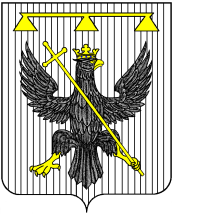 РОССИЙСКАЯ ФЕДЕРАЦИЯТУЛЬСКАЯ ОБЛАСТЬСОБРАНИЕ ДЕПУТАТОВМУНИЦИПАЛЬНОГО ОБРАЗОВАНИЯЮЖНО – ОДОЕВСКОЕ ОДОЕВСКОГО РАЙОНА		3-ГО СОЗЫВА	ПРОЕКТР Е Ш Е Н И Еот                                          п. Стрелецкий           	      № О внесении изменений в Решение Собрания депутатов муниципального образования Южно – Одоевское Одоевского района от 25.12.2017г. № 34-165 «О бюджете муниципального образования Южно – Одоевское Одоевского района на 2018 год и плановый период 2019 и 2020 годов».        В соответствии с Федеральным Законом от 06.10.2003г. №131-ФЗ «Об общих принципах организации местного самоуправления в Российской Федерации, Уставом муниципального образования Южно – Одоевское Одоевского района, Собрание депутатов муниципального образования Южно- Одоевское Одоевского района РЕШИЛО:Внести изменения в Решение Собрания депутатов муниципального образования Южно – Одоевское Одоевского района от 25.12.2017г. № 34-165 «О бюджете муниципального образования Южно – Одоевское Одоевского района на 2018 год и плановый период 2019 и 2020 годов»:  1.1. Добавить пункт 17 следующего содержания: «17. Утвердить источники внутреннего финансирования дефицита бюджета муниципального образования Южно-Одоевское Одоевского  района на 2018 год и плановый период 2019 и 2020 годов согласно, приложения №10 к настоящему решению» (Приложение 1).1.2. Добавить пункт 18 следующего содержания:«18. Установить, что муниципальное образование Южно-Одоевское Одоевского района в период 2018-2020 годов не вправе принимать Решения по увеличению численности муниципальных служащих и работников бюджетной сферы. Соблюдать расчетную нормативную штатную численность органов местного самоуправления в соответствии с Постановлением правительства Тульской области от14.11.2017г. № 538».1.3. Приложение №2 изложить в новой редакции (Приложение 2).Контроль за выполнением настоящего Решения возложить на постоянно действующую комиссию Собрания депутатов муниципального образования Южно – Одоевское Одоевского района по экономической политике, бюджету, налогам и собственности.Опубликовать настоящее Решение в районной общественно-политической газете «Новая жизнь. Одоевский район» и  разместить в информационно-коммуникационной сети «Интернет» на официальном сайте муниципального образования Южно-Одоевское Одоевского района odoevsk.ru.Настоящее Решение вступает в силу со дня официального опубликования. Глава муниципального образованияЮжно – Одоевское Одоевского района  	     В.А. СвистуновПриложение 1 к решению  Собрания депутатов муниципального образования  Южно-Одоевское  Одоевского района  от                №     Приложение №10 к решению  Собрания депутатов муниципального образования  Южно-Одоевское  Одоевского района  от 25.12.2017г.  № 34-165    Глава муниципального образованияЮжно-Одоевское Одоевского района	      В.А. СвистуновПриложение 2 к решению  Собрания депутатов муниципального образования  Южно-Одоевское  Одоевского района  от                №     Приложение №  2  
к Решению Собрания депутатов
муниципального образования
Южно-Одоевское Одоевского района 
от 25.12.2017г. №34-165 Доходы муниципального образования Южно-Одоевское Одоевского района на 2018 год  и плановый период 2019 и 2020 годыГлава муниципального образования
Южно- Одоевское Одоевского района                                                  В.А. СвистуновИсточники внутреннего финансирования дефицита бюджета муниципального образования Южно-Одоевское Одоевского  района на 2018 год и плановый период 2019 и 2020 годов  Источники внутреннего финансирования дефицита бюджета муниципального образования Южно-Одоевское Одоевского  района на 2018 год и плановый период 2019 и 2020 годов  Источники внутреннего финансирования дефицита бюджета муниципального образования Южно-Одоевское Одоевского  района на 2018 год и плановый период 2019 и 2020 годов  Источники внутреннего финансирования дефицита бюджета муниципального образования Южно-Одоевское Одоевского  района на 2018 год и плановый период 2019 и 2020 годов  Источники внутреннего финансирования дефицита бюджета муниципального образования Южно-Одоевское Одоевского  района на 2018 год и плановый период 2019 и 2020 годов  Код бюджетной классификации Наименование показателя 2018 год 2019 год 2020 год 000 01 00 00 00 00 0000 000 ИСТОЧНИКИ ВНУТРЕННЕГО ФИНАНСИРОВАНИЯ ДЕФИЦИТОВ БЮДЖЕТОВ 0,0 0,0 0,0 000 01 02 00 00 00 0000 000 Кредиты кредитных организаций в валюте Российской Федерации 0,0 0,0 0,0 000 01 02 00 00 00 0000 700 Получение кредитов от кредитных организаций  в валюте Российской Федерации 0,0 0,0 0,0 000 01 02 00 00 10 0000 710 Получение кредитов от кредитных организаций бюджетами муниципальных районов в валюте Российской Федерации 0,0 0,0 0,0 000 01 02 00 00 00 0000 800 Погашение кредитов, предоставленных кредитными организациями в валюте Российской Федерации 0,0 0,0 0,0 000 01 02 00 00 10 0000 810 Погашение бюджетами сельских поселений кредитов от кредитных организаций в валюте Российской Федерации 0,0 0,0 0,0 000 01 03 00 00 00 0000 000 Бюджетные кредиты от других  бюджетов бюджетной системы  Российской Федерации 0,0 0,0 0,0 000 01 03 00 00 00 0000 700 Получение бюджетных кредитов от других бюджетов бюджетной системы Российской Федерации в валюте Российской Федерации 0,0 0,0 0,0 000 01 03 00 00 10 0000 710 получение кредитов от других бюджетов бюджетной системы Российской Федерации  0,0 0,0 0,0 000 01 03 01 00 00 0000 800 Погашение бюджетных кредитов, полученных от других  бюджетов бюджетной системы  Российской Федерации в валюте Российской Федерации 0,0 0,0 0,0 000 01 03 01 00 10 0000 810 Погашение бюджетами сельских поселений кредитов от других  бюджетов бюджетной системы  Российской Федерации в валюте Российской Федерации 0,0 0,0 0,0 000 01 05 00 00 00 0000 000 Изменение остатков средств на счетах по учету средств бюджета 0,00,0 0,0 000 01 05 00 00 00 0000 500 Увеличение остатков средств бюджетов -3695,1-3810,7 -3907,5 000 01 05 02 00 00 0000 500 Увеличение прочих остатков средств бюджетов -3695,1-3810,7 -3907,5 000 01 05 02 01 00 0000 510 Увеличение прочих остатков денежных средств бюджетов -3695,1-3810,7 -3907,5 000 01 05 02 01 10 0000 510 Увеличение  прочих остатков денежных средств бюджетов сельских поселений -3695,1-3810,7 -3907,5 000 01 05 00 00 00 0000 600 Уменьшение остатков средств бюджетов 3695,13810,7 3907,5000 01 05 02 00 00 0000 600 Уменьшение прочих остатков средств бюджетов 3695,13810,7 3907,5 000 01 05 02 01 00 0000 610 Уменьшение прочих остатков денежных средств бюджетов 3695,13810,7 3907,5 000 01 05 02 01 10 0000 610 Уменьшение прочих остатков денежных средств бюджетов сельских поселений 3695,13810,7 3907,5        Наименование показателейКод КБКСумма 2018годСумма2019годСумма2020годИТОГО ДОХОДОВ000 871 00000 00 0000 0003695,63810,73907,5ДОХОДЫ000 100 00000 00 0000 0002593,32685,32755,6Налоги на прибыль, доходы000 101 00000 00 0000 00080,080,080,0Налог на доходы физических лиц182 101 02000 01 0000 11080,080,080,0Налог на доходы физических лиц с доходов, источником которых является налоговый агент, за исключением доходов, в отношении которых исчисление и уплата налога осуществляются в соответствии со статьями 227, 2271 и 228 Налогового кодекса Российской Федерации182 101 02010 01 0000 11078,878,878,8Налог на доходы физических лиц с доходов, полученных от осуществления деятельности физическими лицами, зарегистрированными в качестве индивидуальных предпринимателей, нотариусов, занимающихся частной практикой, адвокатов, учредивших адвокатские кабинеты и других лиц, занимающихся частной практикой в соответствии со статьей 227 Налогового кодекса Российской Федерации182 101 02020 01 0000 1101,21,21,2Налог на совокупный налог182 105 00000 00 0000 00050,050,050,0Единый сельскохозяйственный налог182 105 03000 01 0000 00050,050,050,0Единый сельскохозяйственный налог182 105 03010 01 0000 11050,050,050,0Налоги на имущество000 106 00000 00 0000 0002463,32555,32625,6Налог на имущество физических лиц182 106 01000 00 0000 11063,365,065,0Налог на имущество физических лиц, взимаемый по ставкам, применяемым к объектам налогообложения, расположенным в границах сельских поселений182 106 01030 10 0000 11063,365,065,0Земельный налог182 106 06000 00 0000 1102400,02490,32560,6Земельный налог с организаций, обладающих земельным участком, расположенным в границах сельских  поселений182 106 06033 10 0000 1101500,01500,01500,0Земельный налог с физических лиц, обладающих земельным участком, расположенным в границах сельских поселений182 106 06043 10 0000 110900,0990,31060,6Доходы от продажи земельных участков, находящихся в собственности сельских  поселений (за исключением земельных участков муниципальных бюджетных и автономных учреждений)871 114 06025 10 0000 4300,00,00,0Безвозмездные поступления000 200 00000 00 0000 0001102,31125,41151,9Дотация от других бюджетов бюджетной системы РФ в т.ч.871 202 10000  00 0000 151831,9850,5869,8Дотации на выравнивание уровня бюджетной обеспеченности871 202 15001  10 0000 151831,9850,5869,8Субвенция от других бюджетов бюджетной системы РФ 871 202 35118  10 0000 151131,4132,8137,7Иные межбюджетные трансферты на реализацию постановления871 2 02 49999 10 0000 151139,0142,1144,4ВСЕГО ДОХОДОВ3695,63810,73907,5